POPUNJENI OBRAZAC DOSTAVITI NA ADRESU ELEKTRONSKE POŠTE kostrena@kostrena.hrNAPOMENA:Sve pristigle primjedbe/prijedlozi nakon završetku savjetovanja sa zainteresiranom javnošću biti će javno dostupne u Izvješću na internetskoj stranici Općine Kostrena u rubrici: „Savjetovanja sa zainteresiranom javnošću“.  Anonimni, uvredljivi sadržaji i primjedbe neće se objaviti.OBRAZAC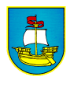 o savjetovanju zainteresirane javnosti  o nacrtu  Odluke ili drugog općeg akta OBRAZACo savjetovanju zainteresirane javnosti  o nacrtu  Odluke ili drugog općeg akta Naziv nacrta odluke ili drugog općeg akta o kojem se provodi savjetovanjeNacrt Plana gospodarenja otpadom Općine Kostrena za razdoblje 2017. – 2022. godineNaziv upravnog tijela nadležnog za izradu nacrta Jedinstveni upravni odjel Općine KostrenaObrazloženje razloga i ciljeva koji se žele postići donošenjem akta Glavni razlog donošenja Plana je zakonska obveza utvrđena Zakonom o održivom gospodarenju otpadom (NN 94/13, 73/17).Glavni cilj Plana je uspostava cjelovitog sustava gospodarenja otpadom na području općine Kostrena.Planom se utvrđuju mjere kojima će Općina Kostrena u razdoblju od 2017. do 2022. godine sukladno Zakonu, na kvalitetan način uspostaviti i unaprijediti sustav gospodarenja otpadom na području općine Kostrena. Savjetovanje i uključivanje javnosti u postupak donošenja provodi se u svrhu prikupljanja informacija o interesima, stavovima i prijedlozima javnosti.Razdoblje internetskog savjetovanjaod 07.03. do 05.04. 2018.(početak i završetak)Razdoblje internetskog savjetovanjaod 07.03. do 05.04. 2018.(početak i završetak)Ime i prezime osobe odnosno naziv predstavnika zainteresirane javnosti koja daje svoje primjedbe i prijedloge na predloženi nacrtInteres, odnosno kategorija i brojnost korisnika koje predstavljateNačelne primjedbe i prijedlozi na predloženi nacrt akta s obrazloženjemPrimjedbe i prijedlozi na pojedine članke nacrta  akta s obrazloženjemIme i prezime osobe (ili osoba) koja je sastavljala primjedbe i prijedloge ili osobe koja predstavlja zainteresiranu javnost, e-mail ili drugi podaci za kontaktJeste li suglasni da vaši podaci kao podnositelja prijedloga budu objavljeni javno u Izvješću (odgovorite sa da ili ne)Datum dostavljanja